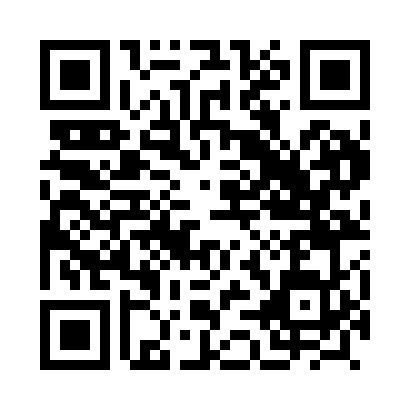 Prayer times for Nurohi, PakistanWed 1 May 2024 - Fri 31 May 2024High Latitude Method: Angle Based RulePrayer Calculation Method: University of Islamic SciencesAsar Calculation Method: ShafiPrayer times provided by https://www.salahtimes.comDateDayFajrSunriseDhuhrAsrMaghribIsha1Wed4:265:4712:193:476:528:132Thu4:255:4712:193:466:528:143Fri4:245:4612:193:466:538:154Sat4:235:4512:193:466:538:155Sun4:235:4512:193:466:548:166Mon4:225:4412:193:456:548:177Tue4:215:4312:193:456:558:178Wed4:205:4312:193:456:558:189Thu4:195:4212:193:456:568:1910Fri4:195:4212:193:446:568:2011Sat4:185:4112:193:446:578:2012Sun4:175:4012:193:446:578:2113Mon4:165:4012:193:446:588:2214Tue4:165:3912:193:446:588:2215Wed4:155:3912:193:436:598:2316Thu4:145:3912:193:436:598:2417Fri4:145:3812:193:437:008:2418Sat4:135:3812:193:437:008:2519Sun4:125:3712:193:437:018:2620Mon4:125:3712:193:437:018:2721Tue4:115:3612:193:437:028:2722Wed4:115:3612:193:437:028:2823Thu4:105:3612:193:427:038:2924Fri4:105:3512:193:427:038:2925Sat4:095:3512:193:427:048:3026Sun4:095:3512:193:427:048:3127Mon4:085:3512:203:427:058:3128Tue4:085:3412:203:427:058:3229Wed4:085:3412:203:427:068:3230Thu4:075:3412:203:427:068:3331Fri4:075:3412:203:427:078:34